Please note: A filing fee of $20 will be charged to your student account each time you file the Declaration of Intent to Graduate.Name:	      Student ID:       Discipline (Major):       

Semester/Year of Graduation:      Working Title of Practicum Report (Due to publication deadlines, this title will appear in the commencement program):      
Student Signature: _______________________________Approvals:_____________________________________
Lisa Hodge, Ph.D., Assistant Dean for Specialized MS Programs	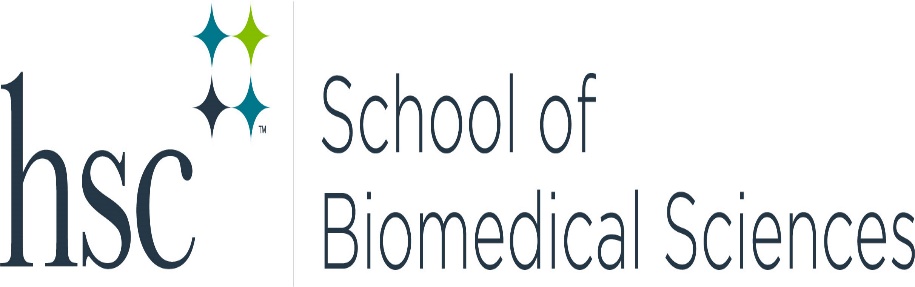 Medical Science Specialized Master of ScienceDeclaration of Intent to Graduate